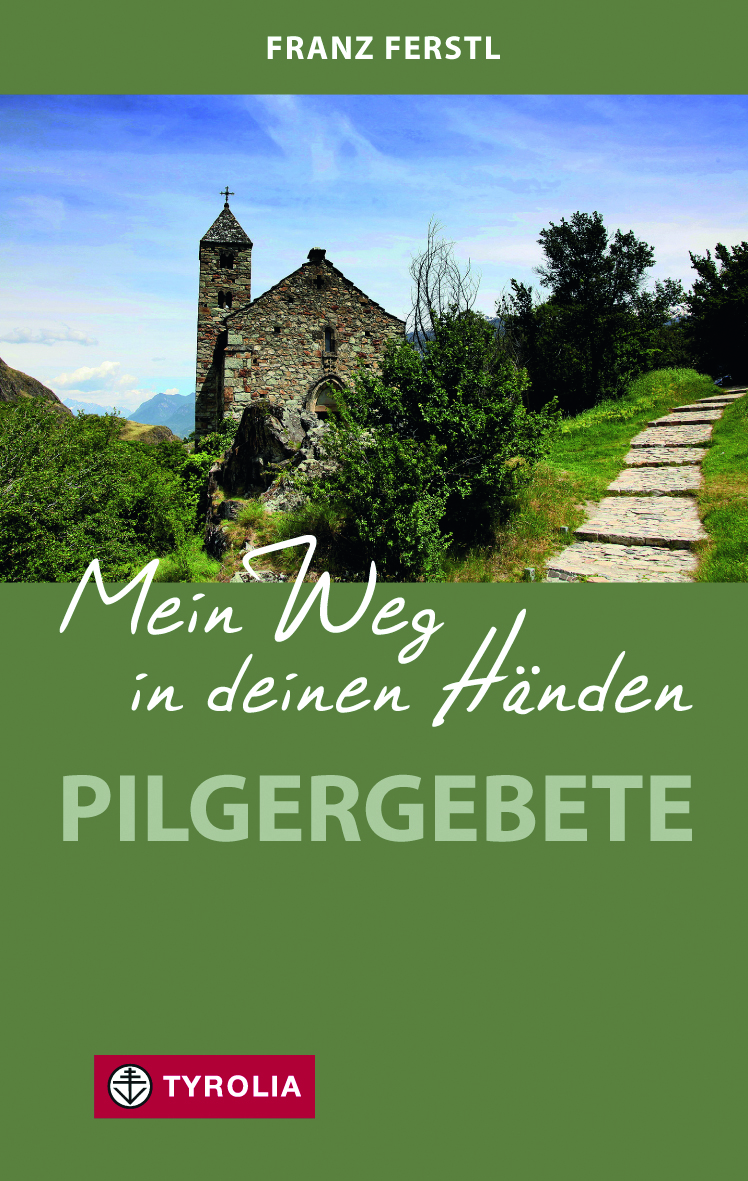 Franz Ferstl Mein Weg in deinen HändenPilgergebete 120 Seiten, 11 sw. Abb., 9,5 x 15 cm, FlexoeinbandTyrolia-Verlag, Innsbruck-Wien 2015ISBN 978-3-7022-3428-7      	€ 12,95 Ermutigung für das UnterwegsseinAuf Jahrhunderte alten Pilgerwegen machen Menschen intensive Erfahrungen mit sich selbst und mit Gott. Die Gedanken geraten in Fluss, Zeit und Raum für den inneren Rückzug ist vorhanden und die Sicht auf die kleinen Dinge in der Natur wird geschärft. Anstrengungen und manche Erschwernisse wiederum drängen zum Mitteilen und Sich-Öffnen für den Nächsten. Für all diese Erlebnisse will dieses kleine Gebetbuch mit seinen anregenden Texten ein stiller Begleiter sein – wie ein guter Freund, der da ist, wenn man ihn braucht. Es enthält Lob-, Dank- und Segensgebete sowie Litaneien für den Weg und Gebete zu Maria. Ermutigendes und Tröstendes – für das individuelle Beten und in Gemeinschaft. Der Autor:franz ferstl,  geb. 1946, wohnhaft in Wiener Neustadt, war zunächst von 1970 bis 1973 in Papua Neuguinea als Entwicklungshelfer tätig, studierte anschließend in Sydney Theologie und Philosophie und schloss, zurückgekehrt nach Österreich, die Ausbildung zum Religionslehrer ab. Sekretär bei Weihbischof Florian Kuntner in Wien, anschließend Generalsekretär im Pastoralamt der Erzdiözese Wien, Leitung des Referates „Mission und Entwicklung“. 1986 Weihe zum Ständigen Diakon, er leitet die Diakonatsausbildung der Erzdiözese. Langjähriger Pilger u. a. auf dem Jakobsweg. 